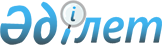 О внесении изменений в решение Теректинского районного маслихата от 25 декабря 2015 года № 32-2 "О районном бюджете на 2016-2018 годы"
					
			Утративший силу
			
			
		
					Решение Теректинского районного маслихата Западно-Казахстанской области от 19 февраля 2016 года № 34-3. Зарегистрировано Департаментом юстиции Западно-Казахстанской области 4 марта 2016 года № 4289. Утратило силу решением Теректинского районного маслихата Западно-Казахстанской области от 14 марта 2017 года № 10-2      Сноска. Утратило силу решением Теректинского районного маслихата Западно-Казахстанской области от 14.03.2017 № 10-2 (вводится в действие со дня первого официального опубликования).

      В соответствии с Бюджетным кодексом Республики Казахстан от 4 декабря 2008 года и Законом Республики Казахстан "О местном государственном управлении и самоуправлении в Республике Казахстан" от 23 января 2001 года Теректинский районный маслихат РЕШИЛ:

      1. Внести в решение Теректинского районного маслихата от 25 декабря 2015 года №32-2 "О районном бюджете на 2016-2018 годы" (зарегистрированное в Реестре государственной регистрации нормативных правовых актов №4221, опубликованное 16 января 2016 года в газете "Сатып Алу Ақпарат") следующие изменения:

      пункт 1 изложить в следующей редакции:

      "1) доходы – 5 303 424 тысячи тенге:

      налоговые поступления – 898 502 тысячи тенге;

      неналоговые поступления – 250 тысяч тенге;

      поступления от продажи основного капитала – 1 855 тысяч тенге;

      поступления трансфертов – 4 402 817 тысяч тенге;

      2) затраты – 5 439 672 тысячи тенге;

      3) чистое бюджетное кредитование – 66 275 тысяч тенге:

      бюджетные кредиты – 95 618 тысяч тенге;

      погашение бюджетных кредитов – 29 343 тысячи тенге;

      4) сальдо по операциям с финансовыми активами – 0 тенге:

      приобретение финансовых активов – 0 тенге;

      поступления от продажи финансовых активов государства – 0 тенге;

      5) дефицит (профицит) бюджета – -202 523 тысячи тенге;

      6) финансирование дефицита (использование профицита) бюджета – 202 523 тысячи тенге:

      поступление займов – 95 445 тысяч тенге;

      погашение займов – 29 343 тысячи тенге;

      используемые остатки бюджетных средств – 136 421 тысяча тенге.";

      приложение 1 к указанному решению изложить в новой редакции согласно приложения к настоящему решению.

      2. Руководителю аппарата районного маслихата (В.Мустивко) обеспечить государственную регистрацию данного решения в органах юстиции, его официальное опубликование в информационно-правовой системе "Әділет" и в средствах массовой информации.

      3. Настоящее решение вводится в действие с 1 января 2016 года.

 Районный бюджет на 2016 год            тысяч тенге


					© 2012. РГП на ПХВ «Институт законодательства и правовой информации Республики Казахстан» Министерства юстиции Республики Казахстан
				
      Председатель сессии

С. Сериккалиева

      Секретарь
районного маслихата

А. Нургалиев
Приложение
к решению Теректинского
районного маслихата
от 19 февраля 2016 года № 34-3Приложение 1
к решению Теректинского
районного маслихата
от 25 декабря 2015 года №32-2Категория

Категория

Категория

Категория

Категория

Сумма

Класс

Класс

Класс

Класс

Сумма

Подкласс

Подкласс

Подкласс

Сумма

Специфика

Специфика

Сумма

Наименование

Сумма

1) Доходы

 5 303 424

1

Налоговые поступления

898 502

01

Подоходный налог

348 340

2

Индивидуальный подоходный налог

348 340

03

Социальный налог

290 000

1

Социальный налог

290 000

04

Налоги на собственность

242 696

1

Налоги на имущество

183 575

3

Земельный налог

4 705

4

Налог на транспортные средства

46 313

5

Единый земельный налог

8 103

05

Внутренние налоги на товары, работы и услуги

14 592

2

Акцизы

3 882

3

Поступления за использование природных и других ресурсов

4 000

4

Сборы за ведение предпринимательской и профессиональной деятельности

6 710

07

Прочие налоги

160

1

Прочие налоги

160

08

Обязательные платежи, взимаемые за совершение юридически значимых действий и (или) выдачу документов уполномоченными на то государственными органами или должностными лицами

2 714

1

Государственная пошлина

2 714

2

Неналоговые поступления

250

04

Штрафы, пени, санкции, взыскания, налагаемые государственными учреждениями, финансируемыми из государственного бюджета, а также содержащимися и финансируемыми из бюджета (сметы расходов) Национального Банка Республики Казахстан

85

1

Штрафы, пени, санкции, взыскания, налагаемые государственными учреждениями, финансируемыми из государственного бюджета, а также содержащимися и финансируемыми из бюджета (сметы расходов) Национального Банка Республики Казахстан, за исключением поступлений от организаций нефтяного сектора

85

06

Прочие неналоговые поступления

165

1

Прочие неналоговые поступления

165

3

Поступления от продажи основного капитала

1 855

03

Продажа земли и нематериальных активов

1 855

1

Продажа земли

1 855

4

Поступления трансфертов

4 402 817

02

Трансферты из вышестоящих органов государственного управления

4 402 817

2

Трансферты из областного бюджета

4 402 817

Функциональная группа

Функциональная группа

Функциональная группа

Функциональная группа

Функциональная группа

Сумма

Функциональная подгруппа

Функциональная подгруппа

Функциональная подгруппа

Функциональная подгруппа

Сумма

Администратор бюджетных программ

Администратор бюджетных программ

Администратор бюджетных программ

Сумма

Программа

Программа

Сумма

Наименование

Сумма

2) Затраты

5 439 672

01

Государственные услуги общего характера

454 361

1

Представительные, исполнительные и другие органы, выполняющие общие функции государственного управления

411 488

112

Аппарат маслихата района (города областного значения)

18 217

001

Услуги по обеспечению деятельности маслихата района (города областного значения)

18 217

122

Аппарат акима района (города областного значения)

114 324

001

Услуги по обеспечению деятельности акима района (города областного значения)

108 090

003

Капитальные расходы государственного органа

6 234

123

Аппарат акима района в городе, города районного значения, поселка, села, сельского округа

278 947

001

Услуги по обеспечению деятельности акима района в городе, города районного значения, поселка, села, сельского округа

270 747

022

Капитальные расходы государственного органа

8 200

9

Прочие государственные услуги общего характера

42 873

458

Отдел жилищно-коммунального хозяйства, пассажирского транспорта и автомобильных дорог района (города областного значения)

18 245

001

Услуги по реализации государственной политики на местном уровне в области жилищно-коммунального хозяйства, пассажирского транспорта и автомобильных дорог

18 245

459

Отдел экономики и финансов района (города областного значения)

24 628

001

Услуги по реализации государственной политики в области формирования и развития экономической политики, государственного планирования, исполнения бюджета и управления коммунальной собственностью района (города областного значения)

24 628

02

Оборона

30 045

1

Военные нужды

5 773

122

Аппарат акима района (города областного значения)

5 773

005

Мероприятия в рамках исполнения всеобщей воинской обязанности

5 773

2

Организация работы по чрезвычайным ситуациям

24 272

122

Аппарат акима района (города областного значения)

24 272

006

Предупреждение и ликвидация чрезвычайных ситуаций масштаба района (города областного значения)

8 500

007

Мероприятия по профилактике и тушению степных пожаров районного (городского) масштаба, а также пожаров в населенных пунктах, в которых не созданы органы государственной противопожарной службы

15 772

03

Общественный порядок, безопасность, правовая, судебная, уголовно-исполнительная деятельность

14 585

9

Прочие услуги в области общественного порядка и безопасности

14 585

458

Отдел жилищно-коммунального хозяйства, пассажирского транспорта и автомобильных дорог района (города областного значения)

14 585

021

Обеспечение безопасности дорожного движения в населенных пунктах

14 585

04

Образование

3 612 107

1

Дошкольное воспитание и обучение

312 566

464

Отдел образования района (города областного значения)

312 566

009

Обеспечение деятельности организаций дошкольного воспитания и обучения

240 485

040

Реализация государственного образовательного заказа в дошкольных организациях образования

72 081

2

Начальное, основное среднее и общее среднее образование

3 190 089

123

Аппарат акима района в городе, города районного значения, поселка, села, сельского округа

21 819

005

Организация бесплатного подвоза учащихся до школы и обратно в сельской местности

21 819

457

Отдел культуры, развития языков, физической культуры и спорта района (города областного значения)

33 909

017

Дополнительное образование для детей и юношества по спорту

33 909

464

Отдел образования района (города областного значения)

3 134 361

003

Общеобразовательное обучение

2 936 705

006

Дополнительное образование для детей

197 656

9

Прочие услуги в области образования

109 452

464

Отдел образования района (города областного значения)

109 452

001

Услуги по реализации государственной политики на местном уровне в области образования

13 401

005

Приобретение и доставка учебников, учебно-методических комплексов для государственных учреждений образования района (города областного значения)

43 290

007

Проведение школьных олимпиад, внешкольных мероприятий и конкурсов районного (городского) масштаба

2 359

015

Ежемесячные выплаты денежных средств опекунам (попечителям) на содержание ребенка-сироты (детей-сирот), и ребенка (детей), оставшегося без попечения родителей

14 551

029

Обследование психического здоровья детей и подростков и оказание психолого-медико-педагогической консультативной помощи населению

18 508

067

Капитальные расходы подведомственных государственных учреждений и организаций

17 119

068

Обеспечение повышения компьютерной грамотности населения

224

05

Здравоохранение

191

9

Прочие услуги в области здравоохранения

191

123

Аппарат акима района в городе, города районного значения, поселка, села, сельского округа

191

002

Организация в экстренных случаях доставки тяжелобольных людей до ближайшей организации здравоохранения, оказывающей врачебную помощь

191

06

Социальная помощь и социальное обеспечение

271 938

1

Социальное обеспечение

42 611

451

Отдел занятости и социальных программ района (города областного значения)

35 304

005

Государственная адресная социальная помощь

3 435

016

Государственные пособия на детей до 18 лет

31 869

464

Отдел образования района (города областного значения)

7 307

030

Содержание ребенка (детей), переданного патронатным воспитателям

7 307

2

Социальная помощь

192 640

451

Отдел занятости и социальных программ района (города областного значения)

192 640

002

Программа занятости

45 750

006

Оказание жилищной помощи

798

007

Социальная помощь отдельным категориям нуждающихся граждан по решениям местных представительных органов

37 560

010

Материальное обеспечение детей-инвалидов, воспитывающихся и обучающихся на дому

992

014

Оказание социальной помощи нуждающимся гражданам на дому

74 451

017

Обеспечение нуждающихся инвалидов обязательными гигиеническими средствами и предоставление услуг специалистами жестового языка, индивидуальными помощниками в соответствии с индивидуальной программой реабилитации инвалида

33 089

9

Прочие услуги в области социальной помощи и социального обеспечения

36 687

451

Отдел занятости и социальных программ района (города областного значения)

34 478

001

Услуги по реализации государственной политики на местном уровне в области обеспечения занятости и реализации социальных программ для населения

32 981

011

Оплата услуг по зачислению, выплате и доставке пособий и других социальных выплат

1 497

458

Отдел жилищно-коммунального хозяйства, пассажирского транспорта и автомобильных дорог района (города областного значения)

2 209

050

Реализация Плана мероприятий по обеспечению прав и улучшению качества жизни инвалидов в Республике Казахстан на 2012 – 2018 годы

2 209

07

Жилищно-коммунальное хозяйство

197 504

1

Жилищное хозяйство

5 500

458

Отдел жилищно-коммунального хозяйства, пассажирского транспорта и автомобильных дорог района (города областного значения)

5 500

003

Организация сохранения государственного жилищного фонда

3 000

004

Обеспечение жильем отдельных категорий граждан

2 500

2

Коммунальное хозяйство

92 197

123

Аппарат акима района в городе, города районного значения, поселка, села, сельского округа

400

014

Организация водоснабжения населенных пунктов

400

466

Отдел архитектуры, градостроительства и строительства района (города областного значения)

91 797

005

Развитие коммунального хозяйства

45 907

058

Развитие системы водоснабжения и водоотведения в сельских населенных пунктах

45 890

3

Благоустройство населенных пунктов

99 807

123

Аппарат акима района в городе, города районного значения, поселка, села, сельского округа

89 807

008

Освещение улиц населенных пунктов

46 083

011

Благоустройство и озеленение населенных пунктов

43 724

458

Отдел жилищно-коммунального хозяйства, пассажирского транспорта и автомобильных дорог района (города областного значения)

10 000

016

Обеспечение санитарии населенных пунктов

3 000

018

Благоустройство и озеленение населенных пунктов

7 000

08

Культура, спорт, туризм и информационное пространство

456 031

1

Деятельность в области культуры

258 309

457

Отдел культуры, развития языков, физической культуры и спорта района (города областного значения)

258 309

003

Поддержка культурно-досуговой работы

258 309

2

Спорт

18 662

457

Отдел культуры, развития языков, физической культуры и спорта района (города областного значения)

18 662

008

Развитие массового спорта и национальных видов спорта

15 176

009

Проведение спортивных соревнований на районном (города областного значения) уровне

1 101

010

Подготовка и участие членов сборных команд района (города областного значения) по различным видам спорта на областных спортивных соревнованиях

2 385

3

Информационное пространство

119 291

456

Отдел внутренней политики района (города областного значения)

10 260

002

Услуги по проведению государственной информационной политики

10 260

457

Отдел культуры, развития языков, физической культуры и спорта района (города областного значения)

109 031

006

Функционирование районных (городских) библиотек

109 031

9

Прочие услуги по организации культуры, спорта, туризма и информационного пространства

59 769

456

Отдел внутренней политики района (города областного значения)

40 218

001

Услуги по реализации государственной политики на местном уровне в области информации, укрепления государственности и формирования социального оптимизма граждан

14 016

003

Реализация мероприятий в сфере молодежной политики

26 202

457

Отдел культуры, развития языков, физической культуры и спорта района (города областного значения)

19 551

001

Услуги по реализации государственной политики на местном уровне в области культуры, развития языков, физической культуры и спорта

11 817

014

Капитальные расходы государственного органа

210

032

Капитальные расходы подведомственных государственных учреждений и организаций

7 524

10

Сельское, водное, лесное, рыбное хозяйство, особо охраняемые природные территории, охрана окружающей среды и животного мира, земельные отношения

152 641

1

Сельское хозяйство

87 116

459

Отдел экономики и финансов района (города областного значения)

26 463

099

Реализация мер по оказанию социальной поддержки специалистов

26 463

462

Отдел сельского хозяйства района (города областного значения)

22 535

001

Услуги по реализации государственной политики на местном уровне в сфере сельского хозяйства

22 535

466

Отдел архитектуры, градостроительства и строительства района (города областного значения)

5 000

010

Развитие объектов сельского хозяйства

5 000

473

Отдел ветеринарии района (города областного значения)

33 118

001

Услуги по реализации государственной политики на местном уровне в сфере ветеринарии

15 034

003

Капитальные расходы государственного органа

3 822

005

Обеспечение функционирования скотомогильников (биотермических ям)

2 622

006

Организация санитарного убоя больных животных

1 908

007

Организация отлова и уничтожения бродячих собак и кошек

1 516

008

Возмещение владельцам стоимости изымаемых и уничтожаемых больных животных, продуктов и сырья животного происхождения

2 685

009

Проведение ветеринарных мероприятий по энзоотическим болезням животных

5 531

6

Земельные отношения

10 756

463

Отдел земельных отношений района (города областного значения)

10 756

001

Услуги по реализации государственной политики в области регулирования земельных отношений на территории района (города областного значения)

10 756

10

9

Прочие услуги в области сельского, водного, лесного, рыбного хозяйства, охраны окружающей среды и земельных отношений

54 769

473

Отдел ветеринарии района (города областного значения)

54 769

011

Проведение противоэпизоотических мероприятий

54 769

11

Промышленность, архитектурная, градостроительная и строительная деятельность

14 528

2

Архитектурная, градостроительная и строительная деятельность

14 528

466

Отдел архитектуры, градостроительства и строительства района (города областного значения)

14 528

001

Услуги по реализации государственной политики в области строительства, улучшения архитектурного облика городов, районов и населенных пунктов области и обеспечению рационального и эффективного градостроительного освоения территории района (города областного значения)

14 528

12

Транспорт и коммуникации

140 691

1

Автомобильный транспорт

139 491

123

Аппарат акима района в городе, города районного значения, поселка, села, сельского округа

2 691

013

Обеспечение функционирования автомобильных дорог в городах районного значения, поселках, селах, сельских округах

2 691

458

Отдел жилищно-коммунального хозяйства, пассажирского транспорта и автомобильных дорог района (города областного значения)

136 800

023

Обеспечение функционирования автомобильных дорог

36 100

045

Капитальный и средний ремонт автомобильных дорог районного значения и улиц населенных пунктов

100 700

9

Прочие услуги в сфере транспорта и коммуникаций

1 200

458

Отдел жилищно-коммунального хозяйства, пассажирского транспорта и автомобильных дорог района (города областного значения)

1 200

037

Субсидирование пассажирских перевозок по социально значимым городским (сельским), пригородным и внутрирайонным сообщениям

1 200

13

Прочие

50 654

3

Поддержка предпринимательской деятельности и защита конкуренции

9 319

469

Отдел предпринимательства района (города областного значения)

9 319

001

Услуги по реализации государственной политики на местном уровне в области развития предпринимательства

9 319

9

Прочие

41 335

123

Аппарат акима района в городе, города районного значения, поселка, села, сельского округа

33 823

040

Реализация мер по содействию экономическому развитию регионов в рамках Программы "Развитие регионов"

33 823

459

Отдел экономики и финансов района (города областного значения)

7 512

012

Резерв местного исполнительного органа района (города областного значения)

7 512

14

Обслуживание долга

0

1

Обслуживание долга

0

459

Отдел экономики и финансов района (города областного значения)

0

021

Обслуживание долга местных исполнительных органов по выплате вознаграждений и иных платежей по займам из областного бюджета

0

15

Трансферты

44 396

1

Трансферты

44 396

459

Отдел экономики и финансов района (города областного значения)

44 396

006

Возврат неиспользованных (недоиспользованных) целевых трансфертов

0

051

Трансферты органам местного самоуправления

44 396

3) Чистое бюджетное кредитование

66 275

Бюджетные кредиты

95 618

10

Сельское, водное, лесное, рыбное хозяйство, особо охраняемые природные территории, охрана окружающей среды и животного мира, земельные отношения

95 618

1

Сельское хозяйство

95 618

459

Отдел экономики и финансов района (города областного значения)

95 618

018

Бюджетные кредиты для реализации мер социальной поддержки специалистов

95 618

Категория

Категория

Категория

Категория

Категория

Сумма

Класс

Класс

Класс

Класс

Сумма

Подкласс

Подкласс

Подкласс

Сумма

Специфика

Специфика

Сумма

Наименование

Сумма

5

Погашение бюджетных кредитов

29 343

01

Погашение бюджетных кредитов

29 343

1

Погашение бюджетных кредитов, выданных из государственного бюджета

29 343

4) Сальдо по операциям с финансовыми активами

0

Функциональная группа

Функциональная группа

Функциональная группа

Функциональная группа

Функциональная группа

Сумма

Функциональная подгруппа

Функциональная подгруппа

Функциональная подгруппа

Функциональная подгруппа

Сумма

Администратор бюджетных программ

Администратор бюджетных программ

Администратор бюджетных программ

Сумма

Программа

Программа

Сумма

Наименование

Сумма

Приобретение финансовых активов

0

13

Прочие

0

9

Прочие

0

458

Отдел жилищно-коммунального хозяйства, пассажирского транспорта и автомобильных дорог района (города областного значения)

0

065

Формирование или увеличение уставного капитала юридических лиц

0

Категория

Категория

Категория

Категория

Категория

Сумма

Класс

Класс

Класс

Класс

Сумма

Подкласс

Подкласс

Подкласс

Сумма

Специфика

Специфика

Сумма

Наименование

Сумма

6

Поступления от продажи финансовых активов государства

0

01

Поступления от продажи финансовых активов государства

0

1

Поступления от продажи финансовых активов внутри страны

0

5) Дефицит (профицит) бюджета

-202 523

6) Финансирование дефицита (использование профицита) бюджета

202 523

7

Поступление займов

95 445

01

Внутренние государственные займы

95 445

2

Договоры займа

95 445

Функциональная группа

Функциональная группа

Функциональная группа

Функциональная группа

Функциональная группа

Сумма

Функциональная подгруппа

Функциональная подгруппа

Функциональная подгруппа

Функциональная подгруппа

Сумма

Администратор бюджетных программ

Администратор бюджетных программ

Администратор бюджетных программ

Сумма

Программа

Программа

Сумма

Наименование

Сумма

16

Погашение займов

29 343

1

Погашение займов

29 343

459

Отдел экономики и финансов района (города областного значения)

29 343

005

Погашение долга местного исполнительного органа перед вышестоящим бюджетом

29 343

Категория

Категория

Категория

Категория

Категория

Сумма

Класс

Класс

Класс

Класс

Сумма

Подкласс

Подкласс

Подкласс

Сумма

Специфика

Специфика

Сумма

Наименование

Сумма

8

Используемые остатки бюджетных средств

136 421

01

Остатки бюджетных средств

136 421

1

Свободные остатки бюджетных средств

136 421

